português – resumo 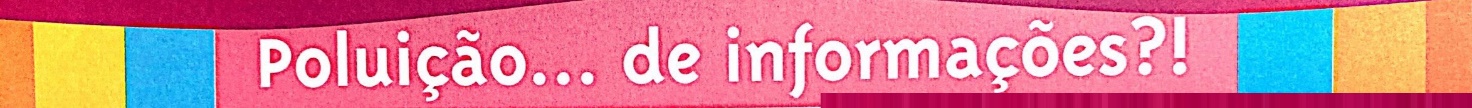 	Alguma vez você já teve de ler e estudar textos enormes, cheios de informações, que só de olhar de relance davam um desânimo, uma sensação de que você não iria conseguir aprender tanta coisa?! 	É por isso que resolvi propor algumas atividades que, tenho certeza, vai ajudá-lo(a) a enfrentar essas situações. Vamos juntos descobrir como fazer e melhorar resumos. 	Sim, resumos, esta é uma maneira importante e eficiente de compreender os textos, estudar e economizar memória. Ao resumir, transformamos a palavra do autor em nossa. 	Então, que tal agora descobrir como usar esse precioso recurso? Vamos lá!!! Leia com atenção o texto a seguir: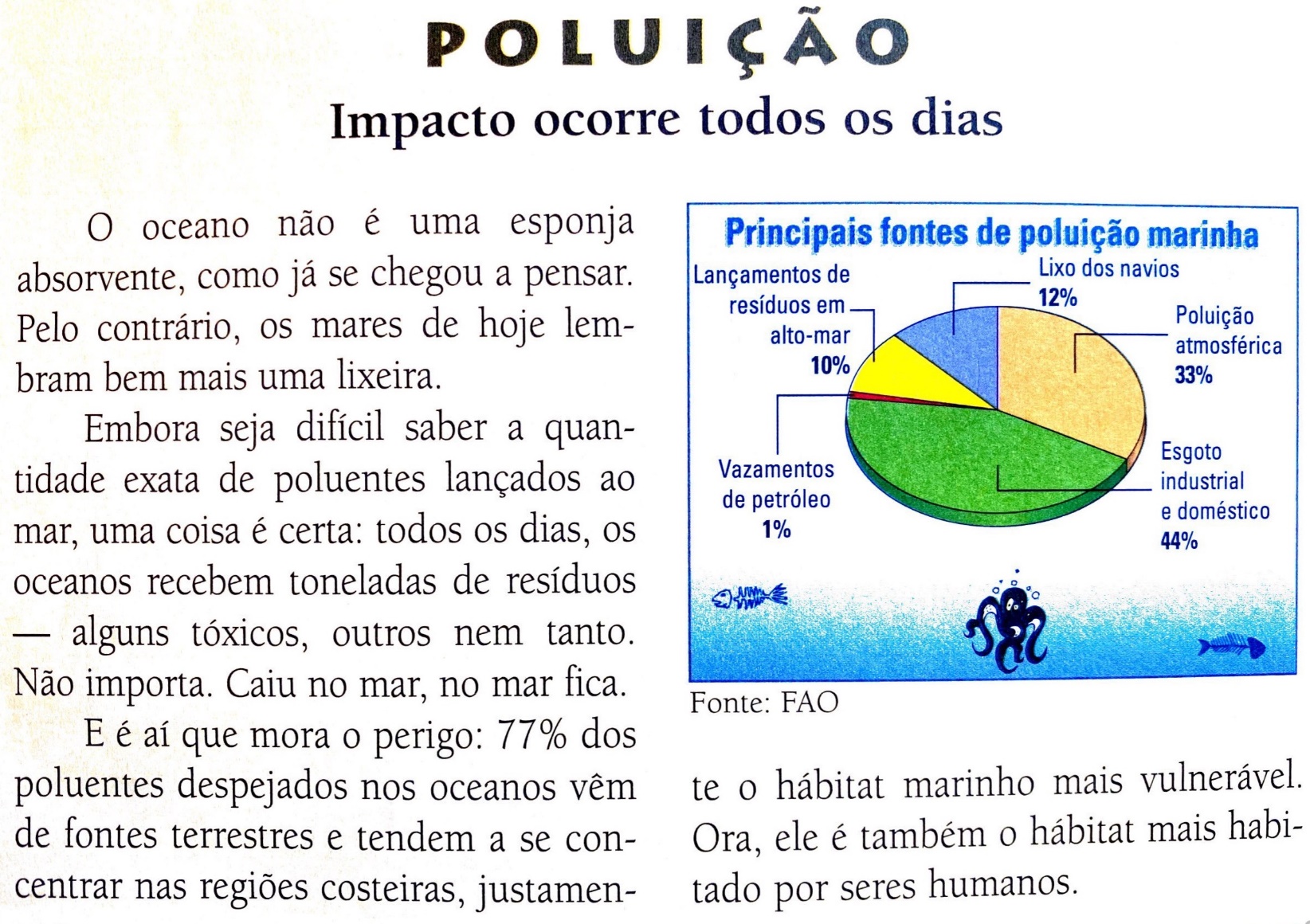 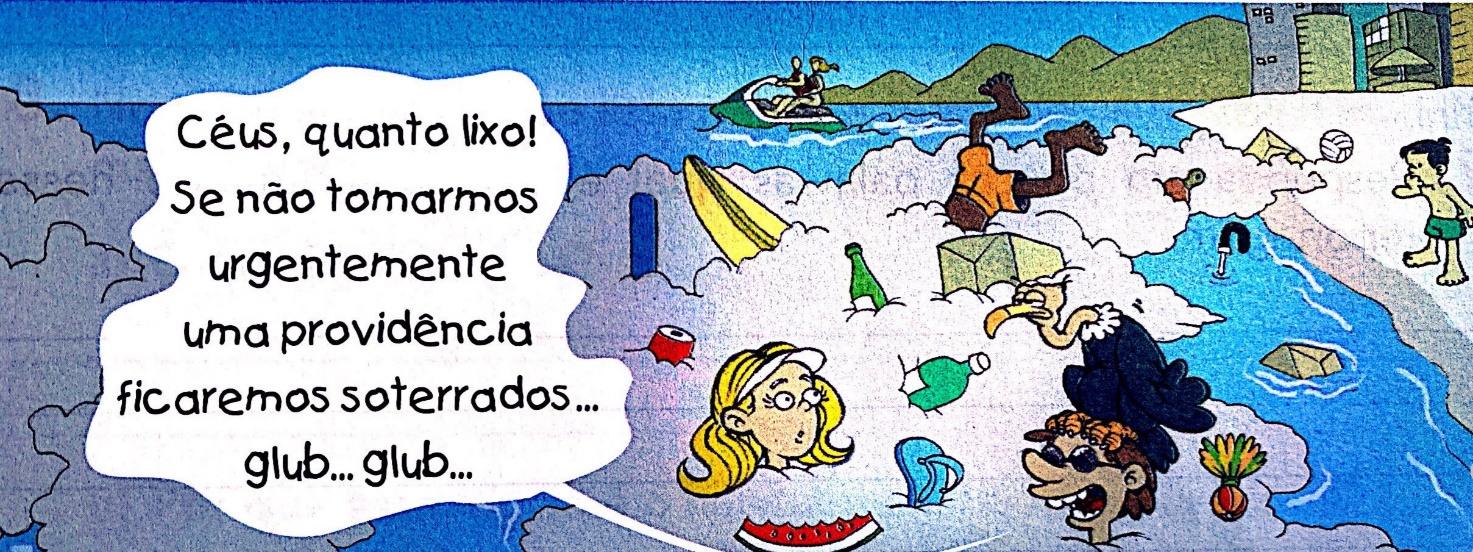 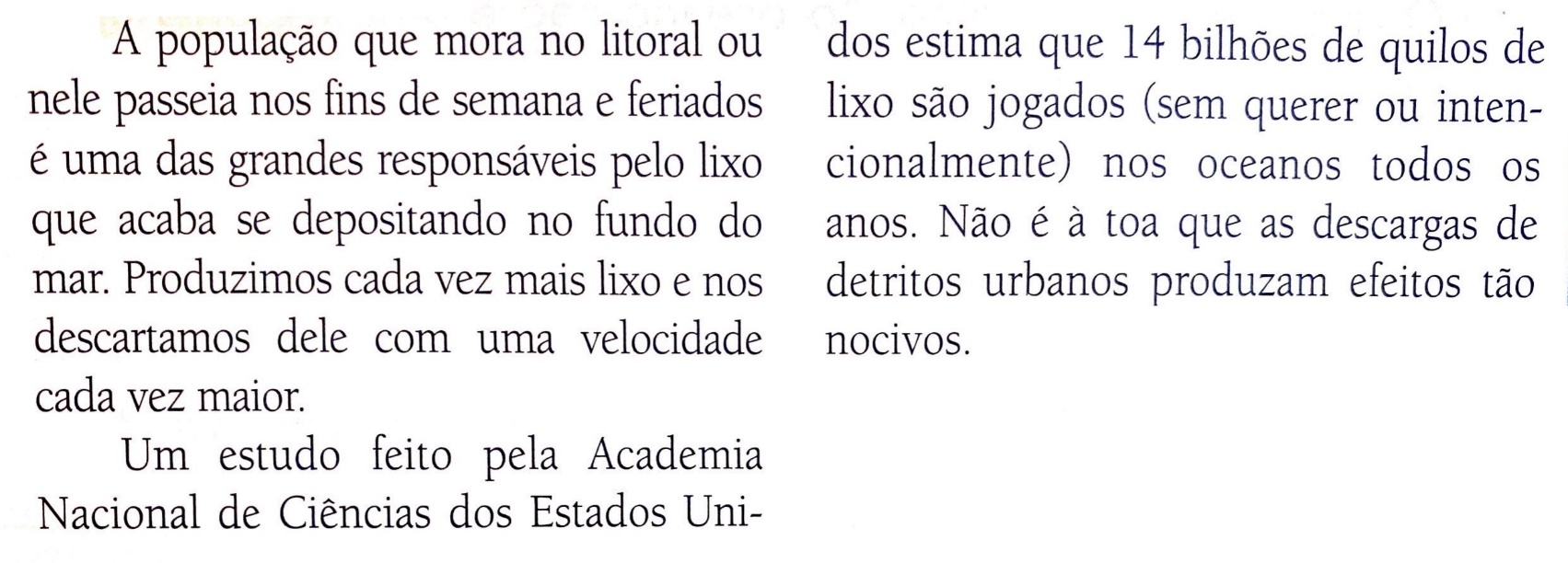 O primeiro passo para fazer resumo é selecionar os dados principais para compreender a estrutura do texto. Alguns elementos estão presentes na maioria deles. 	Para ajudá-lo(a), responda as perguntas abaixo da forma mais precisa que puder e com o mínimo de palavras, sempre baseado(a) nas informações do texto. A reportagem começa com a afirmativa: Pensando no sentido dessa frase, responda: O que significa “esponja absorvente”?_______________________________________________________________________________________________________________________________________________________________________________________________________________O que quer dizer, então, “o oceano não é uma esponja absorvente”?_______________________________________________________________________________________________________________________________________________________________________________________________________________O que significa a expressão “como já chegou a se pensar”?_______________________________________________________________________________________________________________________________________________________________________________________________________________Responda em poucas palavras qual é o assunto tratado nessa reportagem. _______________________________________________________________________________________________________________________________________________________________________________________________________________Quem polui o mar? _______________________________________________________________________________________________________________________________________________________________________________________________________________Como age(m) para que isso aconteça?_______________________________________________________________________________________________________________________________________________________________________________________________________________Quanto lixo é jogado anualmente nos oceanos?_______________________________________________________________________________________________________________________________________________________________________________________________________________Quem fez esse cálculo da quantidade de lixo? _______________________________________________________________________________________________________________________________________________________________________________________________________________Onde (em que região do mar) esse lixo fica depositado? _______________________________________________________________________________________________________________________________________________________________________________________________________________No texto afirma-se que essa região é “justamente o habitat marinho mais vulnerável”. O que isso significa? _______________________________________________________________________________________________________________________________________________________________________________________________________________Por que essa região é o habitat marinho mais vulnerável?_______________________________________________________________________________________________________________________________________________________________________________________________________________No segundo parágrafo, afirma-se: “Caiu no mar, no mar fica”. Explique com suas palavras o que essa afirmação significa. _______________________________________________________________________________________________________________________________________________________________________________________________________________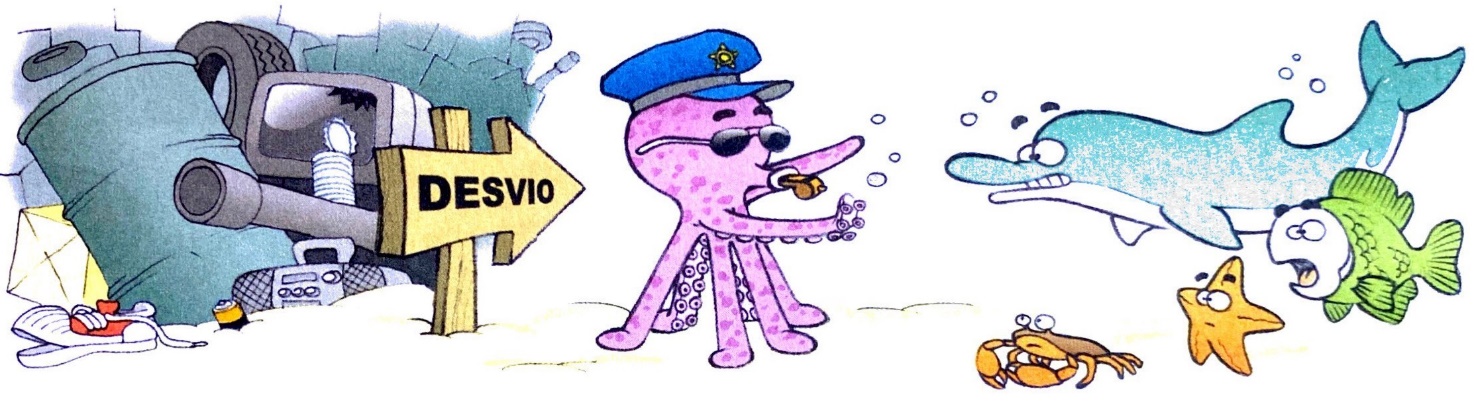 